Zastupitelstvo města Prostějova s c h v a l u j eudělení souhlasu společnosti DGPack s.r.o., se sídlem Floriána Nováka 5267/1, Prostějov, PSČ: 796 01, IČ: 051 00 194, se zřízením věcného břemene spočívajícího v právu zřídit a provozovat zařízení distribuční soustavy (zemní kabelové vedení VN, rozvaděč VN a komunikační vedení energetiky) na částech pozemků p.č. 310/37 a p.č. 310/32, oba v k.ú. Kralice na Hané, odprodaných této společnosti na základě Kupní smlouvy č. 2018/50/050 ze dne 08.02.2018, ve prospěch společnosti E.ON Distribuce, a.s., se sídlem F. A. Gerstnera 2151/6, České Budějovice 7, České Budějovice, PSČ 370 01, PSČ 280 85 400.Důvodová zpráva:      Zastupitelstva města Prostějova na zasedáním konaném ve dnech 03. a 04. 04. 2017 usnesením č. 17069 mimo jiné schválilo prodej částí pozemků p.č. 310/18 – orná půda o výměře cca 43.550 m2, p.č. 310/6 – orná půda o výměře cca 7.100 m2, p.č. 310/3 – orná půda o výměře cca 570 m2, p.č. 310/2 – ostatní plocha o výměře cca 115 m2 a p.č. 310/19 – ostatní plocha o výměře cca 295 m2, vše v k.ú. Kralice na Hané (přesná výměra bude známa po zpracování geometrického plánu), společnosti DGPack s.r.o., se sídlem Praha 4, Podolí, Ve svahu 482/5, PSČ 147 00, IČ: 051 00 194, za následujících podmínek:a) 	kupní cena bude stanovena ve výši dle znaleckého posudku (cena obvyklá) zohledňujícího stav po dokončení obslužné komunikace a inženýrských sítí v předmětné lokalitě, přičemž tato kupní cena z důvodu existence záplavového území a inženýrských sítí a jejich ochranných pásem (kanalizační vedení, sdělovací kabel a kabel elektrorozvodu vysokého napětí) bude stanovena dle využitelnosti jednotlivých částí pozemků a jejich skutečné výměry určené na základě geometrického plánu takto:- 	volně zastavitelný pozemek po dokončení komunikace a inženýrských sítí (stav budoucí) – 600 Kč bez DPH/m2,- 	pozemek situovaný v záplavovém území na stav budoucí – 570 Kč bez DPH/m2,- 	pozemek situovaný v ochranném pásmu na stav budoucí – 210 Kč bez DPH/m2,b) 	v kupní smlouvě se kupující zaváže provést na převáděných pozemcích výstavbu výrobního areálu včetně vydaného kolaudačního souhlasu nejpozději do 5 let po uzavření kupní smlouvy;  pro případ prodlení kupujícího se splněním uvedeného závazku bude v kupní smlouvě sjednána smluvní pokuta ve výši 300.000 Kč za každý měsíc prodlení a v případě, že výstavba výrobního areálu nebude v daném termínu vůbec zahájena, možnost Statutárního města Prostějova od kupní smlouvy odstoupit,c) 	v kupní smlouvě bude zřízeno věcné předkupní právo Statutárního města Prostějova k převáděným pozemkům tak, že se kupující zaváže tyto pozemky nebo jejich části v případě svého úmyslu tyto prodat nebo jinak zcizit nabídnout ke koupi Statutárnímu městu Prostějovu za cenu rovnající se kupní ceně sjednané při převodu těchto pozemků z vlastnictví Statutárního města Prostějova do vlastnictví kupujícího; předkupní právo zanikne dnem vydání kolaudačního souhlasu, kterým bude povoleno užívání výrobního areálu na převáděných pozemcích,d) 	v kupní smlouvě bude zřízeno věcné právo zákazu zcizení nebo zatížení převáděných pozemků; toto právo zanikne dnem vydání kolaudačního souhlasu, kterým bude povoleno užívání výrobního areálu na převáděných pozemcích,e) 	náklady na zpracování znaleckého posudku, geometrického plánu a správní poplatek spojený s podáním návrhu na povolení vkladu práv do katastru nemovitostí uhradí kupující,f) 	při prodeji předmětných pozemků bude uplatněn postup dle Směrnice č. 4/2013, kterou se upravuje systém aplikace kaucí při prodeji majetku Statutárního města Prostějova, g) 	do doby dokončení výstavby obslužné komunikace na částech pozemků p.č. 310/18 a p.č. 310/6, oba v k.ú. Kralice na Hané, a zpracování geometrického plánu na oddělení převáděných částí pozemků bude mezi Statutárním městem Prostějovem a budoucím kupujícím uzavřena smlouva o budoucí kupní smlouvě.Na základě uvedeného usnesení byla mezi Statutárním městem Prostějovem jako prodávajícím a společností DGPack s.r.o. jako kupujícím, uzavřena dne 08. 02. 2018 Kupní smlouva č. 2018/50/050 na prodej předmětných pozemků v průmyslové zóně. V rámci kupní smlouvy bylo mezi smluvními stranami zároveň zřízeno věcné právo zákazu zcizení nebo zatížení převedených pozemků. Společnost DGPack s.r.o. tedy nesmí převedené pozemky nebo jejich části převést na jinou osobu, vložit tyto pozemky nebo jejich části do jiné společnosti, pronajmout je, nebo je zatížit zástavním právem, věcným břemenem či jiným věcným právem ve prospěch třetí osoby bez předchozího písemného souhlasu Statutárního města Prostějova. Toto věcné právo zanikne dnem vydání kolaudačního souhlasu, kterým bude povoleno užívání výrobního areálu na převedených pozemcích.  Součástí výstavby nového výrobního areálu společnosti DGPack s.r.o. byla i nová trafostanice, která byla novým kabelovým vedením VN napojena na distribuční soustavu společnosti E.ON Distribuce, a.s. Toto kabelové vedení VN bylo umístěno i na částech pozemků p.č. 310/37 a p.č. 310/32, oba v k.ú. Kralice na Hané, které byly předmětem prodeje dle výše uvedené kupní smlouvy do vlastnictví společností DGPack s.r.o. Z důvodu majetkoprávního dořešení umístění nového kabelového vedení na uvedených pozemcích požaduje společnost E.ON Distribuce, a.s., uzavřít se společností DGPack s.r.o., jako vlastníkem předmětných pozemků, smlouvu o zřízení věcného břemene spočívajícího v právu zřídit a provozovat zařízení distribuční soustavy (zemní kabelové vedení VN, rozvaděč VN a komunikační vedení energetiky). Uzavření této smlouvy a zřízení věcného břemene je ovšem možné dle smluvně dohodnutých podmínek pouze s předchozím písemným souhlasem Statutárního města Prostějova. Společnost DGPack s.r.o. proto požádala o udělení souhlasu Statutárního města Prostějova ke zřízení výše uvedeného věcného břemene na předmětných pozemcích.Záležitost je řešena pod sp.zn.: OSUMM 76/2017.Rada města Prostějova dne 16.08.2018 doporučila Zastupitelstvu města Prostějova udělit společnosti DGPack s.r.o., se sídlem Floriána Nováka 5267/1, Prostějov, PSČ: 796 01, IČ: 051 00 194, souhlas se zřízením věcného břemene spočívajícího v právu zřídit a provozovat zařízení distribuční soustavy (zemní kabelové vedení VN, rozvaděč VN a komunikační vedení energetiky) na částech pozemků p.č. 310/37 a p.č. 310/32, oba v k.ú. Kralice na Hané, odprodaných této společnosti na základě Kupní smlouvy č. 2018/50/050 ze dne 08.02.2018, ve prospěch společnosti E.ON Distribuce, a.s., se sídlem F. A. Gerstnera 2151/6, České Budějovice 7, České Budějovice, PSČ 370 01, PSČ 280 85 400.Odbor správy a údržby majetku města sděluje, že věcné právo zákazu zatížení nebo zcizení převáděných pozemků bylo zřízeno především z důvodu zajištění neomezeného vlastnického práva v případě jednostranného odstoupení od kupní smlouvy ze strany Statutárního města Prostějova nebo zpětného převodu pozemků do vlastnictví Statutárního města Prostějova. Vzhledem k tomu, že výstavba nového výrobního areálu společnosti DGPack s.r.o. byla zahájena a v současné době se dokončuje, odstoupení od kupní smlouvy ze strany Statutárního města Prostějova již není možné a Odbor správy a údržby majetku města proto nemá námitek k udělení souhlasu společnosti DGPack s.r.o. se zřízením věcného břemene spočívajícího v právu zřídit a provozovat zařízení distribuční soustavy (zemní kabelové vedení VN, rozvaděč VN a komunikační vedení energetiky) na částech pozemků p.č. 310/32 a p.č. 310/37, oba v k.ú. Kralice na Hané, odprodaných této společnosti na základě Kupní smlouvy č. 2018/50/050 ze dne 08.02.2018, ve prospěch společnosti E.ON Distribuce, a.s.Společnost DGPack s.r.o. není dlužníkem Statutárního města Prostějova.Příloha:	situační mapaProstějov:	16.08.2018Osoba odpovědná za zpracování materiálu:	Mgr. Libor Vojtek, vedoucí Odboru SÚMM,	v zastoupení Bc. Vladimír Hofman, vedoucí oddělení	nakládání s majetkem města OSÚMM, v. r. Zpracoval:	Mgr. Lukáš Skládal, odborný referent oddělení nakládání s majetkem města OSÚMM, v. r. 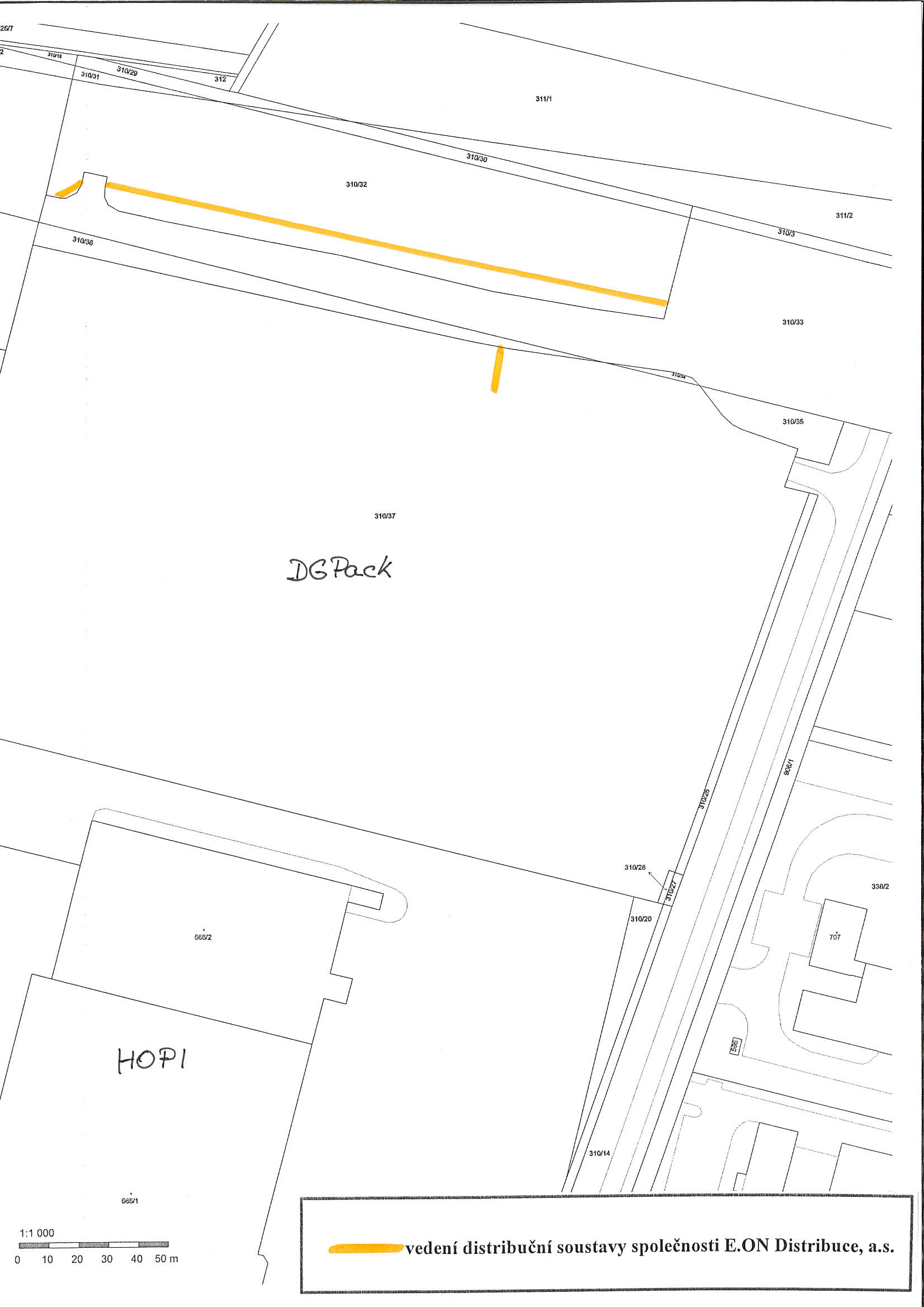 MATERIÁLMATERIÁLčíslo: pro zasedání pro zasedání pro zasedání pro zasedání Zastupitelstva města Prostějova konané dne 27.08.2018Zastupitelstva města Prostějova konané dne 27.08.2018Zastupitelstva města Prostějova konané dne 27.08.2018Zastupitelstva města Prostějova konané dne 27.08.2018Název materiálu:Souhlas se zatížením pozemků v sektoru A průmyslové zóny věcným břemenem     Souhlas se zatížením pozemků v sektoru A průmyslové zóny věcným břemenem     Souhlas se zatížením pozemků v sektoru A průmyslové zóny věcným břemenem     Předkládá:Rada města ProstějovaRada města ProstějovaRada města ProstějovaMgr. Jiří Pospíšil, náměstek primátorky, v. r. Mgr. Jiří Pospíšil, náměstek primátorky, v. r. Mgr. Jiří Pospíšil, náměstek primátorky, v. r. Návrh usnesení:Návrh usnesení:Návrh usnesení:Návrh usnesení: